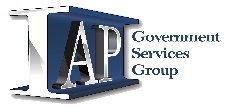 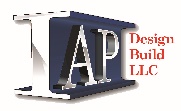 772740 Airport Dr., Suite 300Columbus, Ohio 432198Job Title: Executive Assistant/Personal Assistant Status: Full Time Reports to: President & CEOJob SummaryThe key purpose of the Executive Assistance role is to ensure that the President & CEO remains proactive and aligned with the day to day schedule and workload.  In Addition, the Executive Assistant may be assigned to support various duties, including additional executive staff support as needed.  This position reports directly to the President & CEO.Essential Job ResponsibilitiesInclude the following.  Other assignments, projects, and duties may be required: Daily Business Support- Calendar management for the PresidentOrganization of emails for the PresidentManaging meetings/schedules and travel arrangements for the President to meet with partners/clientsGeneral office to include filing, faxing, copying, scanning Maintain hard copy filing system for the PresidentCreate documents, correspondence, reports and materials with minimal supervision for publications and presentationsSetup accommodations and travel arrangements for company visitorsAnswering/fielding phone calls, and taking messages when neededPrepare and maintain Executive expense reportsCreate, transcribe and distribute meeting agendas and minutesMeet and greet clients and visitors arriving in the officeDistribute mail daily/handle all packages entering and leaving office if Office Coordinator is unavailableResearch, price, and purchase office supplies and furniture when needed in partnership with Office CoordinatorPersonal Assistance Support Miscellaneous errands for the PresidentMaintaining personal confidential information and assisting with personal confidential materials as neededOrdering/picking up breakfast/lunches as needed for the President/client meetingsCleaning up meals in the officeAdditional projects as assignedJob Skills & QualificationsA Bachelor’s degree in Business Administration, Management or similar background5-7 years of administrative experience supporting top executivesExperience managing hectic calendars for executivesExceptional organization skills and the ability to multi-taskExceptional attention to detail, and able to work with discretion of confidential/sensitive materialExcellent skills in Microsoft Office related programs such as Microsoft Word and PowerPointAbility to prioritize tasks needed by President and other ExecutivesExcellent written and verbal communication skills, must type 60 WPMWorking ConditionsAbility to work full-time (8am – 5pm)Ability to communicate for critical requests for the President prior to or post the outlined working oursMay be required to use personal vehicle for business requests or errands as needed (mileage will be reimbursed per IRS guidelines)CompensationSalary Exempt roleDirect ReportsNo Direct Reports Physical Demands: The physical demands described here are representative of those that must be met by an employee to successfully perform the essential functions of this job. Reasonable accommodations may be made to enable individuals with disabilities to perform the essential functions. While performing the duties of this job, the employee is regularly required to sit and talk or hear. The employee frequently is required to stand; walk; use hands to finger, handle, or feel; and reach with hands and arms. The employee is occasionally required to climb or balance, stoop, kneel, crouch, and taste or smell. The employee will need the ability to lift and/or move up to 50 pounds. Specific vision abilities required by this job include close vision, distance vision, depth perception, peripheral vision, and ability to adjust and focus.DISCLAIMER: This is not necessarily an exhaustive list of all responsibilities, duties, skills, efforts, requirements or working conditions associated with the job. While this is intended to be an accurate reflection of the current job, management reserves the right to revise the job or to require that other or different tasks be performed as assigned.EMPLOYEE SIGNATURE: _________________________________________DATE: ________________________________________________________